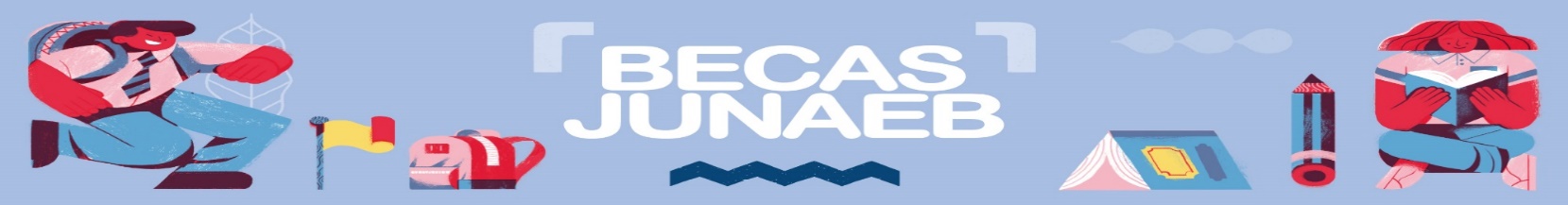 POSTULACIÓN Y RENOVACIÓN BECAS DE MANTENCIÓN JUNAEB 2023. DEL 5 DE DICIEMBRE AL 20 DE ENERO 2023.ESTIMADAS FAMILIAS:JUNTO CON SALUDAR, LES INFORMO QUE HASTA EL 20 DE ENERO DEL 2023 TENDRÁN PLAZO PARA REALIZAR POSTULACIÓN Y/O RENOVACIÓN DE BECAS DE MANTENCIÓN JUNAEB 2023.BECAS JUNAEB:1-BECA INDÍGENA: Consiste en un aporte de $100.550 (monto referencial anual) para enseñanza básica y un aporte de 208.000 (monto referencial anual) para enseñanza media.REQUISITOSCURSAR DE 5º a IV MEDIO               SER DE ORIGEN INDÍGENA (ACREDITACIÓN CONADI)PROMEDIO MÍNIMO 5.0CONTAR CON TRAMO DE REGISTRO SOCIAL DE HOGARES HASTA EL 60%.2-BECA PRESIDENTE DE LA REPÚBLICA: Es un aporte de libre disposición equivalente a 6.2 UTM se paga en 10 cuotas.REQUISITOSCURSAR DE I A IV MEDIOPROMEDIO MÍNIMO 6.0CONTAR CON TRAMO DE REGISTRO SOCIAL DE HOGARES HASTA EL 60%.3-BECA PRÁCTICA TÉCNICO PROFESIONAL: Consiste en una cuota de $65.000.REQUISITOSEGRESADOS DE ENSEÑANZA MEDIA TÉCNICO PROFESIONALQUE ESTEN REALIZANDO O VAYAN A REALIZAR SU PRÁCTICA EN EL AÑO 2023.SI EL ALUMNO(A) CUMPLE CON LOS REQUISITOS PUEDE POSTULAR Ó REALIZAR SU RENOVACIÓN EN EL SIGUIENTE LINK: https://portalbecas.junaeb.cl/#/login                                                   ATTE   MACARENA GALLARDO (TRABAJADORA SOCIAL) 